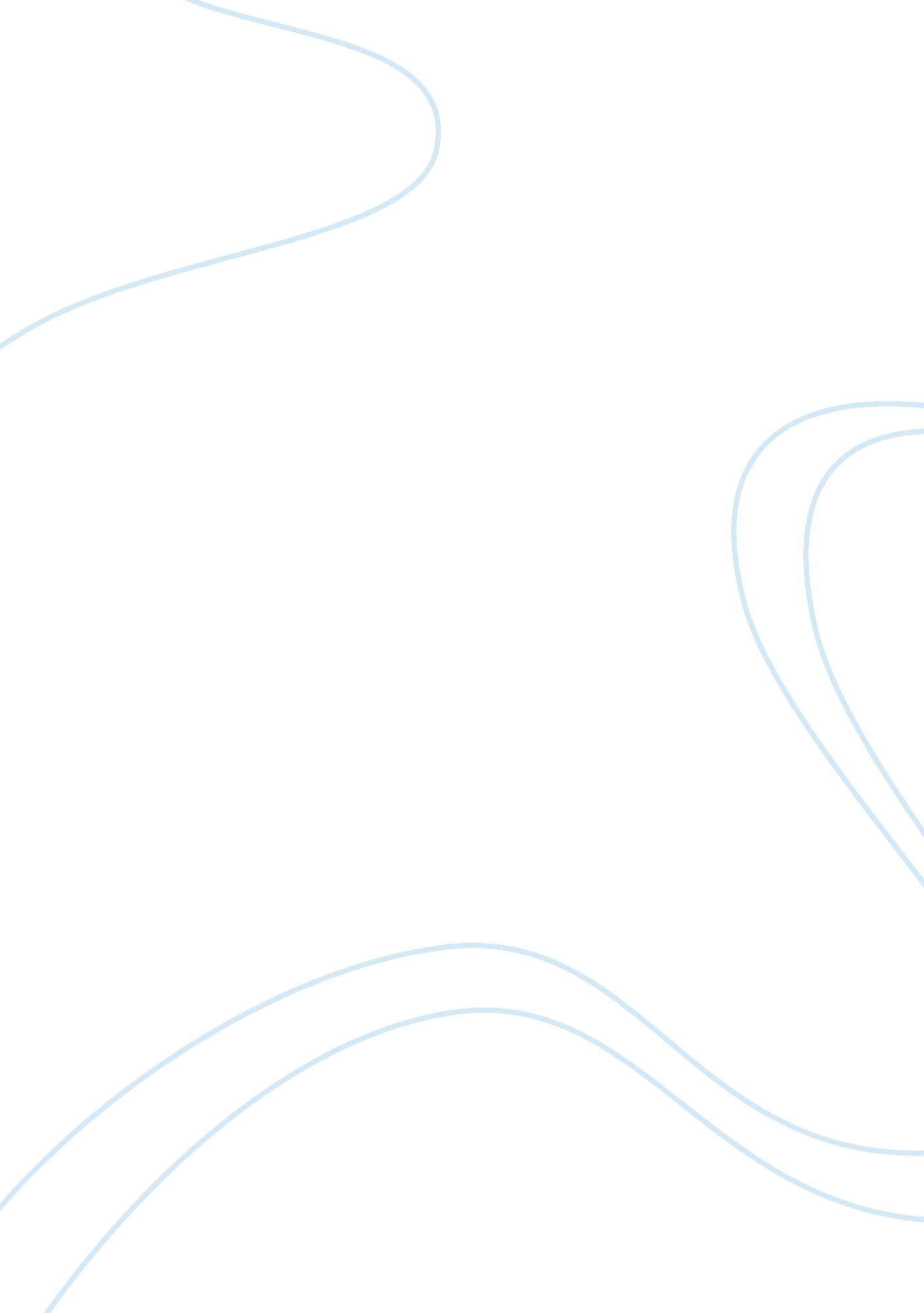 Future of the juvenile justice system essay sample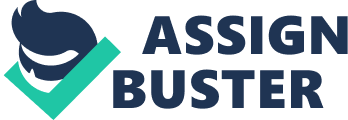 You are a squad of juvenile justness advisers doing a presentation to the province legislative assembly refering the hereafter of the juvenile justness system. Address the undermentioned in your paper:· Recommendations for all facets of the system including the followers: o Communityo Law enforcementO Courtso Correctionsso Private sector or denationalization engagement· A justification for the system and support based on history. tendencies. and causing theories. Make a 10- to 15-slide presentation to attach to your paper. Format your paper consistent with APA guidelines. To buy this stuff chink below nexushypertext transfer protocol: //www. assignmentcloud. com/CJA-374/CJA-374-Week-5-DQ-3For more categories visitWorld Wide Web. assignmentcloud. com 